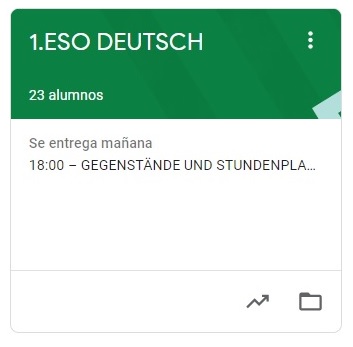 1º ESO  DEUTSCHHAUSAUFGABEN  VOM  20. BIS 24. APRILVAMOS A SEGUIR TRABAJANDO CON LA PLATAFORMA CLASSROOM PARA QUE ME VAYÁIS ENVIANDO LAS TAREAS QUE PONGO SIGUENDO EL PLAZO MARCADO.UNA VEZ CORREGIDA LA TAREA, OS LA DEVUELVO CON UNA NOTA Y UN COMENTARIO. CUANDO SE HA ACABADO EL PLAZO SUBO LA SOLUCIÓN DE LA TAREA A CLASSROOM Y LA TENÉIS QUE COPIAR EN LA LIBRETA PARA QUE QUEDE CONSTANCIA (LO COMPROBARÉ A LA VUELTA).LAS TAREAS DE ESTA SEMANA SON: DIENSTAG, DER 21. :HAUSAUFGABE 1: KONJUGATION (ÜBUNG)Visto el hecho de que aún cometéis muchos errores al conjugar verbos en las tablas, pasamos ahora a conjugarlos en oraciones.MITTWOCH, DER 22. : HAUSAUFGABE 2: KONJUGATION (ÜBUNG)Seguimos con la conjugación, a ver si conseguimos dominarla a final de semana. 